Après une étude statistique, la propriétaire d'une salle de sport sait que, lors d'un match, si le prix du billet est  euros, le nombre de spectateurs est donné par , avec  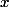 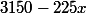 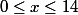 Les coûts engendrés pour l'organisation d'un match s'élève à 1025 €.Quel doit être le prix du billet pour que le bénéfice soit maximal ?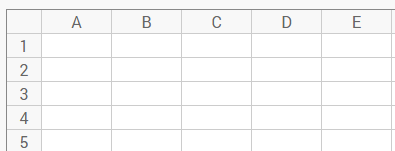 NiveauUne histoire de bénéficeOutil2ndeResoudreTableur